    Midland Neuroscience Teaching and  
   Research Fund Grant Application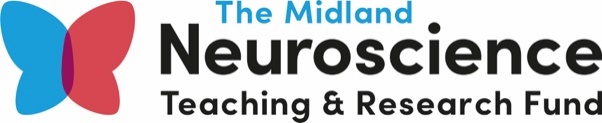 Curriculum Vitae: Please provide an up to date CV with full publication record (4 pages maximum) and incorporate figures within the text or append below.  Please refer to the online guidelines before completing this application at https://mntrf.org.uk/application-guidelines Applications should be returned to: themntrf@gmail.comPlease refer to the online guidelines before completing this application at https://mntrf.org.uk/application-guidelines Applications should be returned to: themntrf@gmail.comTitle of Project: Title of Project: Applicant:Applicant:Co- investigators / Supervisor:Co- investigators / Supervisor:Lay summary: Please provide a non-technical summary of background information and research in support of the application in light of the question/approach to be addressed. *Please note these will be displayed publically through the charity website and should not contain confidential information or intellectual property (200 words)Lay summary: Please provide a non-technical summary of background information and research in support of the application in light of the question/approach to be addressed. *Please note these will be displayed publically through the charity website and should not contain confidential information or intellectual property (200 words)Background: Please provide a technical summary of background information and research in support of the application (500 words)Background: Please provide a technical summary of background information and research in support of the application (500 words)Hypothesis and Aims: Please outline the hypothesis underpinning this proposal and the aims that will specifically be achieved by this project (200 words)Hypothesis and Aims: Please outline the hypothesis underpinning this proposal and the aims that will specifically be achieved by this project (200 words)Work plan: Describe how the outputs from this project will be achieved (<1000 words)Work plan: Describe how the outputs from this project will be achieved (<1000 words)Environment: Please describe the resources and facilities available to support the delivery of the programme of work. (250 words)Environment: Please describe the resources and facilities available to support the delivery of the programme of work. (250 words)Importance of these studies: Explain how this application will have an impact and contribute to achieving the goals of the charity. What is the future publication and funding strategy (250 words)Importance of these studies: Explain how this application will have an impact and contribute to achieving the goals of the charity. What is the future publication and funding strategy (250 words)Timescale (Gant chart): Timetable for completion and milestones Timescale (Gant chart): Timetable for completion and milestones Other funding sources: Please outline any additional funding available or requested to support this proposal (150 words)Other funding sources: Please outline any additional funding available or requested to support this proposal (150 words)Costs and Justification: Please briefly the justification for requested expenses with outline quotes attached where appropriate. For research proposals this must not exceed £10,000 (150 words)Costs and Justification: Please briefly the justification for requested expenses with outline quotes attached where appropriate. For research proposals this must not exceed £10,000 (150 words)References: Please include up to 10 key references References: Please include up to 10 key references Applicants signature: Please sign and date to confirm that you have read the application guidelines and will adhere to the Trusts reporting policy in the event that it receives funding Applicants signature: Please sign and date to confirm that you have read the application guidelines and will adhere to the Trusts reporting policy in the event that it receives funding SignatureDate